CAJA DE LA VIVIENDA POPULARINFORME MENSUAL DE GESTIÓN Y OPORTUNIDAD DE LAS RESPUESTAS A LAS PQRSDPeriodo: 01 al 31 de diciembre de 2023Bogotá D.C., 16 de enero de 2024ContenidoINTRODUCCIÓNEn el presente informe se realiza el análisis a las Peticiones, Quejas, Reclamos, Sugerencias y Denuncias por Actos de Corrupción (PQRSD) que fueron registradas y recibidas en la Caja de la Vivienda Popular (CVP) durante diciembre de 2023 a través de los canales de atención dispuestos para tal fin.Así mismo, este informe incluye la información de las PQRSD, a las cuales se les dio respuesta de manera inoportuna en enero, febrero, marzo, abril, mayo, junio, julio, agosto, septiembre, octubre y noviembre del 2023.De igual manera se identifican las tipologías interpuestas, las dependencias receptoras y emisoras de las PQRSD y los tiempos promedios de respuestas en días hábiles, con el fin de determinar el indicador de eficacia relacionado con la oportunidad a las respuestas a las PQRSD recibidas y registradas en Bogotá te escucha.Se debe aclarar que se tomó como fecha de inicio de los términos de Ley, el día siguiente al que las PQRSD quedaron registradas en el Sistema Distrital de Quejas y Soluciones (SDQS) Bogotá te escucha (www.bogota.gov.co/sdqs), atendiendo los lineamientos de la Secretaría General de la Alcaldía Mayor de Bogotá D.C.OBJETIVO Y ALCANCEEl objetivo es analizar la gestión de las PQRSD recibidas y registradas en la Caja de la Vivienda Popular en el Sistema Distrital de Quejas y Soluciones – Bogotá te escucha, para diciembre del 2023 y las respuestas inoportunas en enero, febrero, marzo, abril, mayo, junio, julio, agosto, septiembre, octubre y noviembre del 2023.Se analizará la gestión de las PQRSD recibidas y registradas en diciembre del 2023, en relación con determinar el tiempo promedio empleado para registrar la respuesta definitiva en Bogotá te escucha, por las diferentes dependencias responsables de la solución a las PQRSD, canales de interacción, tipologías, número de PQRSD trasladadas por no competencia, subtema Veedurías ciudadanas, participación por localidad, participación por estrato socioeconómico, tipo de requirente y calidad del requirente.De igual manera se incluirá la información de las PQRSD que fueron contestadas inoportunamente durante enero, febrero, marzo, abril, mayo, junio, julio, agosto, septiembre, octubre y noviembre del 2023.METODOLOGÍASe analizó la información registrada en el Sistema Distrital de Quejas y Soluciones - Bogotá te escucha sobre las distintas PQRSD registradas y recibidas en diciembre del 2023.La información del reporte del mes es: fecha de ingreso, número de la PQRSD, número radicado de entrada, fecha de radicado de respuesta, número radicado de salida, dependencia, canal, tipo de petición y asunto. Al reporte generado, se le incorpora columnas para el cálculo de tiempo de Ley (días hábiles), el cálculo en días hábiles de respuesta y la columna que indica si la respuesta fue oportuna o inoportuna.GESTIÓN DE LAS PQRSD REGISTRADAS Y RECIBIDAS EN NOVIEMBRE DE 2023Número de PQRSD registradas y recibidasDurante diciembre del 2023 se registraron y recibieron 438 PQRSD (ver Gráfica No. 1), las cuales se encuentran en el Sistema Distrital de Quejas y Soluciones Bogotá Te Escucha (SDQS), cumpliendo el Decreto 371 de 2010 expedido por la Alcaldía Mayor de Bogotá “Por el cual se establecen lineamientos para preservar y fortalecer la transparencia y para la prevención de la corrupción en las Entidades y Organismos del Distrito Capital”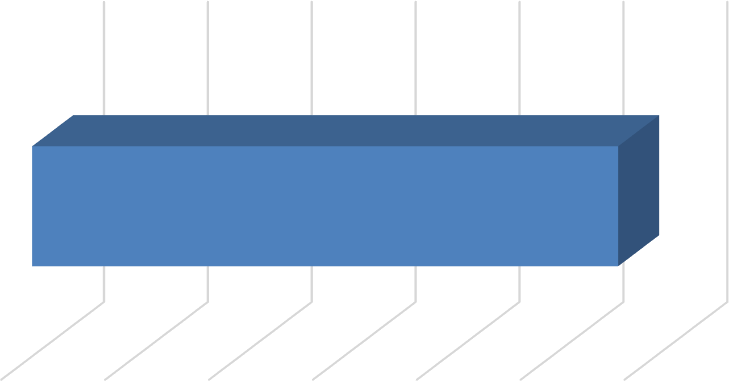 Fuente: Bogotá te escuchaCanales de Interacción en Bogotá te escuchaDe los canales dispuestos para la recepción de PQRSD se identificó que los más utilizados por la ciudadanía fueron: el canal escrito con una participación del 68,95% (302), el canal e-mail con 25,34% (111), el canal web con un 3,20% (14) el canal presencial con un 2,28% (10), y por último el telefónico con un 0,23% (1).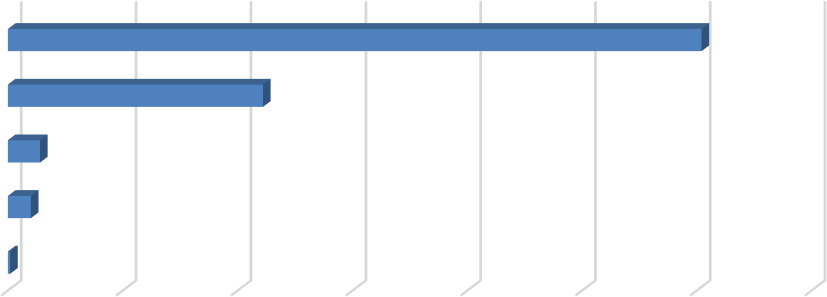 Fuente: Bogotá te escuchaTipologías de las PQRSD en Bogotá te escuchaDe las 438 PQRSD registradas y recibidas en diciembre, el Derecho de Petición de Interés Particular fue la tipología más utilizada por la ciudadanía, con una participación del 89,04% (390), seguido del Derecho de Petición de Interés General con un 4,34% (19), la Solicitud de Copia con un 3,20% (14), el Reclamo con un 1,14% (5), la Consulta con un 0,91% (4) y la Solicitud de Acceso a la Información, la Denuncia por Actos de Corrupción y la Queja cada una con un 0,46% (2) respectivamente.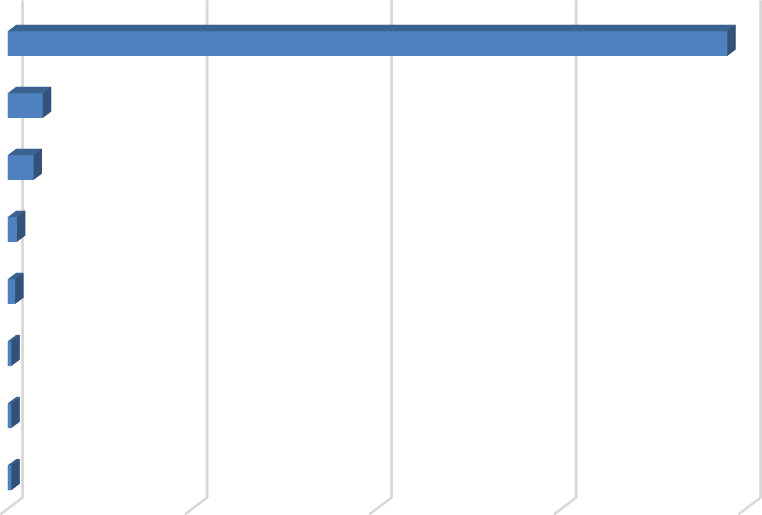 Fuente: Bogotá te escuchaEn cumplimiento de la Ley 1712 de 2014 “Por medio de la cual se crea la Ley de Transparencia y del Derecho de Acceso a la Información Pública Nacional y se dictan otras disposiciones” y el Decreto 103 de 2015 “Por el cual se reglamenta parcialmente la Ley 1712 de 2014 y se dictan otras disposiciones”, las siguientes son las solicitudes de acceso a la información que fueron registradas y recibidas por la Entidad:Número de solicitudes de información recibidas	2Número de solicitudes trasladadas a otra institución	0Se negó la información	0Quejas y Reclamos recibidos y registrados durante el segundo semestreFuente: Bogotá te escuchaNúmero de PQRSD por Tipo de trámite o servicioFuente: Bogotá te escuchaNúmero de PQRSD Trasladadas por no CompetenciaDel total de PQRSD registradas y recibidas en la Caja de la Vivienda Popular durante noviembre, 8 peticiones fueron trasladadas por no competencia a otras Entidades.Fuente: Bogotá te escuchaSubtema Veedurías CiudadanasEn diciembre del 2023 no hubo peticiones con subtema de Veedurías Ciudadanas.Participación por Localidad de los requerimientos registrados y recibidos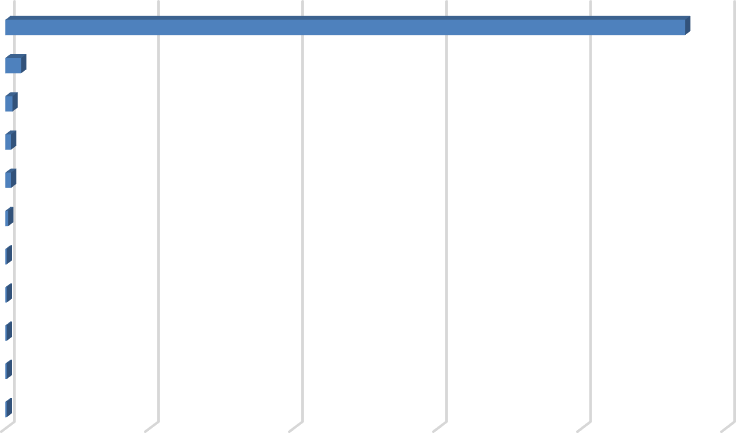 Fuente: Bogotá te escuchaNota: los requerimientos denominados en blanco, corresponden a que la ciudadanía se abstiene de suministrar la información al momento de interponer las PQRSD.Participación por Estrato SocioeconómicoDe las 438 PQRSD registradas y recibidas en diciembre 2023, prevalecen los estratos socioeconómicos 1 y 2, los cuales corresponde al grupo objetivo de la Entidad.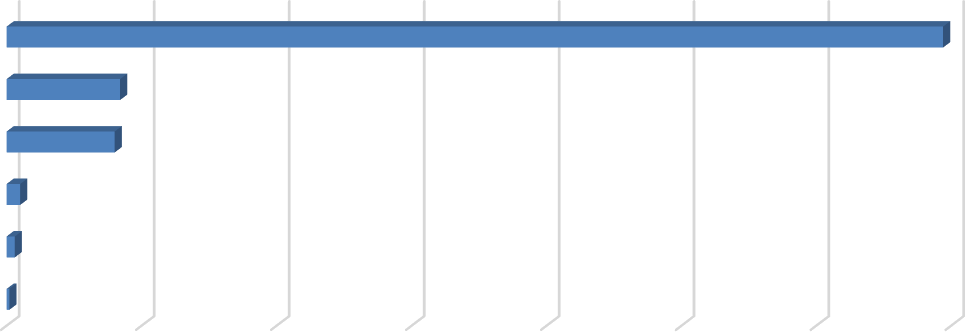 Fuente: Bogotá te escuchaNota: los requerimientos denominados en blanco corresponden a que la ciudadanía se abstiene de suministrar la información al momento de interponer las PQRSD.Tipo de RequirenteDe las 503 PQRSD registradas y recibidas en diciembre, el 93,15% (408) son personas naturales.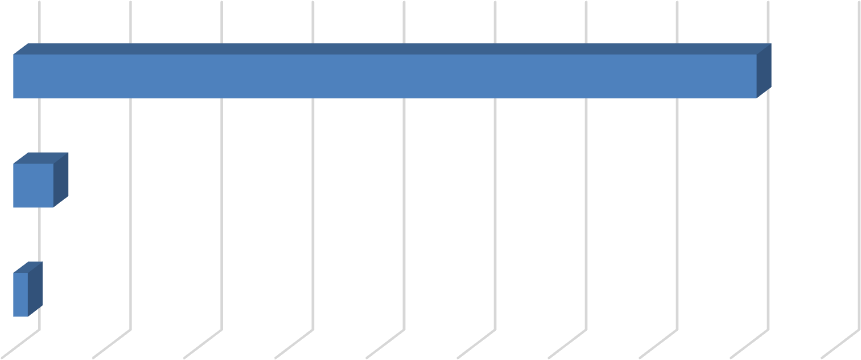 Fuente: Bogotá te escuchaCalidad del RequirenteLas normas colombianas permiten que cualquier persona, natural o jurídica, presente peticiones respetuosas a las autoridades, de acuerdo con lo contemplado en el artículo 23 de la Constitución Política de Colombia.Fuente: Bogotá te escuchaOPORTUNIDAD DE RESPUESTA A LAS PQRSDPQRSD cerradas en el períodoDe las 438 PQSD registradas y recibidas durante diciembre del 2023, se evidencia en Bogotá te escucha que, con corte al 16 de enero del 2024, se encuentran cerradas un total de 388 peticiones y 50 se encuentran en trámite dentro del tiempo establecido por la Ley.Tiempo Promedio de Respuesta por Tipología y Dependencia diciembre 2023Fuente: Bogotá te escuchaRespuestas con cierre inoportuno – enero a noviembre del 2023Fuente: Bogotá te escuchaCONCLUSIONESDe acuerdo con las PQRSD interpuestas por la ciudadanía en diciembre de 2023 ante la Caja de la Vivienda Popular - CVP, se puede concluir que:En relación con las tipologías, la Entidad utilizo 11,67 días hábiles promedio para dar respuesta a las PQRSD.De los canales dispuestos para la recepción de PQRSD se identificó que los más utilizados por la ciudadanía fueron: el canal escrito con una participación del 68,95% (302), el canal e-mail con 25,34% (111), el canal web con un 3,20% (14) el canal presencial con un 2,28% (10), y por último el telefónico con un 0,23% (1).De las 438 PQRSD registradas y recibidas en diciembre, el Derecho de Petición de Interés Particular fue la tipología más utilizada por la ciudadanía, con una participación del 89,04% (390), seguido del Derecho de Petición de Interés General con un 4,34% (19), la Solicitud de Copia con un 3,20% (14), el Reclamo con un 1,14% (5), la Consulta con un 0,91% (4) y la Solicitud de Acceso a la Información, la Denuncia por Actos deCorrupción y la Queja cada una con un 0,46% (2) respectivamente.Por último y no obstante la responsabilidad de cada una de las dependencias de la CVP, de dar respuesta oportuna a las PQRSD interpuestas por la ciudadanía, es importante tener en cuenta el seguimiento que realiza la Dirección de Gestión Corporativa - Proceso de Servicio al Ciudadano, a las PQRSD por medio de la herramienta denominada alarmas tempranas, donde se reportan todos los requerimientos que tienen las dependencias de la CVP, como método de prevención para el cierre de requerimientos dentro del tiempo establecido por la Ley. Este reporte se envía a cada una de las dependencias de la Entidad, con el fin de que se efectué su revisión y así garantizar el derecho fundamental de petición a la ciudadanía.INFORME MENSUAL DE GESTIÓN Y OPORTUNIDAD PQRSD DICIEMBRE 2023CRISTINA SANCHEZ HERRERADirectora de Gestión CorporativaElaboró: Roberto Carlos Narváez Cortés - Contratista DGCDERECHO DE PETICION DE INTERES GENERAL19SOLICITUD DE COPIA14RECLAMO5CONSULTA4QUEJA2SOLICITUD DE ACCESO A LA INFORMACION2DENUNCIA POR ACTOS DE CORRUPCION02100200300400TABLA No. 1 – Quejas y reclamos y registrados durante el segundo semestreTABLA No. 1 – Quejas y reclamos y registrados durante el segundo semestreTABLA No. 1 – Quejas y reclamos y registrados durante el segundo semestreTABLA No. 1 – Quejas y reclamos y registrados durante el segundo semestreTABLA No. 1 – Quejas y reclamos y registrados durante el segundo semestreTABLA No. 1 – Quejas y reclamos y registrados durante el segundo semestreTABLA No. 1 – Quejas y reclamos y registrados durante el segundo semestreTABLA No. 1 – Quejas y reclamos y registrados durante el segundo semestreNoFecha ingresoNúmero petición SDQSDependenciaTipo de peticiónRespuesta OportunaTemaReiteración en el tema durante el mes110/07/20233067702023Dirección de ReasentamientosReclamoSíInconformidad con el proceso de reubicaciónSí210/07/20233066872023Dirección de Mejoramiento de BarriosReclamoSíInconformidad por daños en una obra de escala barrialNo312/07/20233096322023Dirección de Mejoramiento de ViviendaReclamoSíInconformidad por la negativa de acceso al plan terrazaSí413/07/20233127532023Dirección de ReasentamientosReclamoSíInconformidad con el proceso de reubicaciónSí514/07/20233131912023Dirección de Mejoramiento de ViviendaQuejaSíInconformidad por la negativa de acceso al plan terrazaSí617/07/20233151422023Dirección de ReasentamientosReclamoSíInconformidad pagos de arriendo relocalización transitoriaSí724/07/20233222742023Dirección de Mejoramiento de ViviendaReclamoSíInconformidad sobre la obra realizadaNo828/07/20233294962023Dirección de ReasentamientosReclamoSíInconformidad pagos de arriendo relocalización transitoriaSí92/08/20233355742023Dirección de ReasentamientosReclamoSíInconformidad pagos de arriendo relocalización transitoriaSí102/08/20233362472023Dirección de Urbanizaciones y TitulaciónReclamoSíInconformidad con la falta responsabilidad y agilidad en los tramitesNo1110/08/20233446972023Dirección de Mejoramiento de ViviendaReclamoSíInconformidad plan terrazaSí1210/08/20233454092023Dirección de Mejoramiento de ViviendaReclamoSíInconformidad por la negativa de acceso al plan terrazaSí1316/08/20233534432023Dirección de ReasentamientosReclamoSíInconformidad pago segundo desembolsoNo1418/08/20233552132023Dirección de ReasentamientosReclamoSíInconformidad relación de núcleo familiar en el proceso de reubicaciónNo1525/08/20233641882023Dirección de ReasentamientosReclamoSíInconformidad saneamiento predio en alto riesgoNo1627/08/20233664542023Dirección de Mejoramiento de ViviendaQuejaSíInconformidad sobre la obra realizadaSí1728/08/20233673302023Dirección de Mejoramiento de ViviendaReclamoSíInconformidad sobre la obra realizadaSí1828/08/20233674042023Dirección de Mejoramiento de ViviendaReclamoSíInconformidad por la negativa de acceso al plan terrazaSí1928/08/20233678932023Dirección de Mejoramiento de ViviendaReclamoSíInconformidad por la no aceptación de la renuncia a las mejorasNo2030/08/20233709802023Dirección de ReasentamientosReclamoSíInconformidad pagos de arriendo relocalización transitoriaSí2131/08/20233726832023Dirección de ReasentamientosReclamoSíInconformidad por asignación del VURNo2231/08/20233734322023Dirección de ReasentamientosReclamoSíInconformidad por asignación de vivienda definitivaNo234/09/20233774702023Dirección de Mejoramiento de ViviendaReclamoSíInconformidad con el plan terrazaSí245/09/20233784432023Dirección de ReasentamientosReclamoSíInconformidad por la no respuesta de una petición interpuesta el 4 de agostoSí2519/09/20233975812023Dirección de ReasentamientosReclamoSíInconformidad pagos de arriendo relocalización transitoriaSí2620/09/20233990872023Dirección de ReasentamientosReclamoSíInconformidad pagos de arriendo relocalización transitoriaSí2722/09/20234075032023Dirección de Urbanizaciones y TitulaciónReclamoSíInconformidad por la no respuesta de una peticiónSí2822/09/20234090682023Dirección de Mejoramiento de ViviendaReclamoSíInconformidad con el plan terrazaSí2925/09/20234212962023Dirección de Mejoramiento de ViviendaReclamoSíInconformidad por la no respuesta de una peticiónSí3028/09/20234313182023Traslado por no competenciaReclamoSíInconformidad por abandono de obra de barriosNo3128/09/20234313752023Dirección de Mejoramiento de ViviendaReclamoSíInconformidad con el plan terrazaSí3222/09/20234096932023Dirección de ReasentamientosQuejaSíInconformidad relocalización, en contra de Mariana ZapataSí335/10/20234438142023Dirección de ReasentamientosReclamoSíInconformidad pagos de arriendo relocalización transitoriaSí345/10/20234423482023Dirección de Mejoramiento de ViviendaReclamoSíInconformidad con el plan terrazaSí359/10/20234475902023Subdirección AdministrativaReclamoSíInconformidad por la no respuesta de una petición interpuesta en septiembreSí369/10/20234469972023Dirección de ReasentamientosReclamoSíInconformidad pagos de arriendo relocalización transitoriaSí3718/10/20234612182023Dirección de ReasentamientosReclamoSíInconformidad pagos de arriendo relocalización transitoriaSí3818/10/20234598702023Dirección de Mejoramiento de BarriosReclamoSíInconformidad por la no respuesta de una petición interpuesta en abrilSí3919/10/20234620532023Dirección de ReasentamientosReclamoSíInconformidad por el no cierre del procesoNo4026/10/20234751102023Subdirección AdministrativaReclamoSíInconformidad por certificación de pensión CETILNo4127/10/20234767392023Dirección de Mejoramiento de ViviendaReclamoSíInconformidad con el plan terrazaSÍ422/10/20234365382023Dirección de ReasentamientosQuejaSíQueja ante Diana Guevara por “no atender debidamente”Sí4314/11/20235034672023Dirección de ReasentamientosReclamoSíInconformidad pagos de arriendo relocalización transitoriaNo4417/11/20235147532023Dirección de Mejoramiento de ViviendaReclamoSíInconformidad con el plan terrazaSí4521/11/20235229942023Dirección de Mejoramiento de ViviendaReclamoSíInconformidad con el plan terrazaSí4627/11/20235352102023Dirección de Mejoramiento de ViviendaReclamoSíInconformidad con el plan terrazaSí478/11/20234904882023Dirección de Mejoramiento de ViviendaQuejaSíInconformidad con el plan terrazaSí4820/11/20235192912023Proceso de Servicio al CiudadanoQuejaSíQueja interpuesta a colaborador de la Secretaría Distrital de SaludNo494/12/20235435922023Dirección de ReasentamientosReclamoSíInconformidad pagos de arriendo	relocalización transitoria5028/12/20235816282023Dirección de ReasentamientosReclamoEn trámiteInconformidad sobre el abandono de la ronda de la quebrada los varejones5118/12/20235690442023Dirección de ReasentamientosReclamoSíManifiesta presencia de tierreros tomaron casa en la Localidad de Rafael Uribe para actos fraudulentosNo5221/12/20235740742023Dirección de Mejoramiento de ViviendaReclamoEn trámiteInconformidad con el plan terrazaSí5320/12/20235723322023Dirección de ReasentamientosReclamoSíRequiere una respuesta oportuna frente al excedente del VURNo5428/12/20235817202023Dirección de ReasentamientosQuejaEn trámiteManifiesta que se adueñaron de dos inmuebles que están para demolición en la Localidad de San Cristóbal para actos fraudulentosNo5526/12/20235781872023Dirección de Mejoramiento de ViviendaQuejaEn trámiteInconformidad con el plan terraza, por daños en la propiedadSíTABLA No. 2 – TIPO DE TRÁMITE O SERVICIO POR PQRSDENTIDADTOTALProceso de reasentamientos153Programa de titulación predial a través del mecanismo de cesión a título gratuito en Bogotá63Asistencia técnica jurídica y social a los hogares vía inscripciones al programa de mejoramiento devivienda58Proceso estratégico52Titulación predial por el mecanismo de enajenación directa a través de la mediación en Bogotá37En blanco34Expedición de paz y salvos y estados de cuenta de predios adjudicados17Trámite para el levantamiento y verificación de la condición resolutoria10Proceso Misional5Supervisión interventoría de obras físicas de escala barrial en áreas de intervención en Bogotá3Cancelación de hipoteca1Relocalización transitoria de familias evacuadas por el IDIGER1Servicio de escrituración1Alta Consejería para los Derechos de las Victimas la Paz y la Reconciliación - Alta Consejería1Atención de Solicitudes Ciudadanas1Ingreso de un Reclamo Queja o Sugerencia en el Sistema Distrital de Quejas y Soluciones1Total438TABLA No. 3 - TRASLADOS POR NO COMPETENCIAENTIDADTOTALSecretaría del Hábitat2Defensoría del espacio público1IDPAC1Total413 - TEUSAQUILLO504 - SAN CRISTOBAL408 - KENNEDY419 - CIUDAD BOLIVAR202 - CHAPINERO114 - LOS MARTIRES103 - SANTA FE116 - PUENTE ARANDA105 - USME01100200300400500TABLA No. 4 – CALIDAD DEL REQUIRIENTETABLA No. 4 – CALIDAD DEL REQUIRIENTETABLA No. 4 – CALIDAD DEL REQUIRIENTEPETICIONARIOCANTIDADPORCENTAJEIdentificado43098,17%Anónimo81,83%TOTAL438100,00%TABLA No. 4 - TIEMPO PROMEDIO DE RESPUESTA A PQRSD EN DÍAS HÁBILESTABLA No. 4 - TIEMPO PROMEDIO DE RESPUESTA A PQRSD EN DÍAS HÁBILESTABLA No. 4 - TIEMPO PROMEDIO DE RESPUESTA A PQRSD EN DÍAS HÁBILESTABLA No. 4 - TIEMPO PROMEDIO DE RESPUESTA A PQRSD EN DÍAS HÁBILESTABLA No. 4 - TIEMPO PROMEDIO DE RESPUESTA A PQRSD EN DÍAS HÁBILESTABLA No. 4 - TIEMPO PROMEDIO DE RESPUESTA A PQRSD EN DÍAS HÁBILESTABLA No. 4 - TIEMPO PROMEDIO DE RESPUESTA A PQRSD EN DÍAS HÁBILESTABLA No. 4 - TIEMPO PROMEDIO DE RESPUESTA A PQRSD EN DÍAS HÁBILESTABLA No. 4 - TIEMPO PROMEDIO DE RESPUESTA A PQRSD EN DÍAS HÁBILESDEPENDENCIATIPOLOGÍATIPOLOGÍATIPOLOGÍATIPOLOGÍATIPOLOGÍATIPOLOGÍATIPOLOGÍATOTAL, GENERALDEPENDENCIADENUNCIA POR ACTOS DE CORRUPCIÓNCONSULTADERECHO DE PETICIÓN DE INTERES GENERALDERECHO DE PETICIÓN DE INTERESPARTICULARRECLAMOSOLICITUD DE ACCESO A LASOLICITUD DE COPIATOTAL, GENERALDirección de Gestión Corporativa1010Dirección de Mejoramiento de Barrios1111,3311,17Dirección de Mejoramiento de Vivienda1513,3615913,09Dirección de Reasentamientos201213,3314,5813,57Dirección de Urbanizaciones y Titulación9,759,481379,81Dirección General9,59,5Dirección Jurídica55Oficina de Control Disciplinario Interno8,4109,2Proceso de Servicio al Ciudadano1414Subdirección Administrativa19,419,4Subdirección Financiera13,6713,67Total8,42011,4511,95714,7513811,67TABLA No. 5 – CIERRE INOPORTUNO DE LAS PQRSD ENERO, FEBRERO, MARZO, ABRIL, MAYO, JUNIO, JULIO, AGOSTO, SEPTIEMBRE, OCTUBRE Y NOVIEMBRE DEL 2023TABLA No. 5 – CIERRE INOPORTUNO DE LAS PQRSD ENERO, FEBRERO, MARZO, ABRIL, MAYO, JUNIO, JULIO, AGOSTO, SEPTIEMBRE, OCTUBRE Y NOVIEMBRE DEL 2023TABLA No. 5 – CIERRE INOPORTUNO DE LAS PQRSD ENERO, FEBRERO, MARZO, ABRIL, MAYO, JUNIO, JULIO, AGOSTO, SEPTIEMBRE, OCTUBRE Y NOVIEMBRE DEL 2023TABLA No. 5 – CIERRE INOPORTUNO DE LAS PQRSD ENERO, FEBRERO, MARZO, ABRIL, MAYO, JUNIO, JULIO, AGOSTO, SEPTIEMBRE, OCTUBRE Y NOVIEMBRE DEL 2023TABLA No. 5 – CIERRE INOPORTUNO DE LAS PQRSD ENERO, FEBRERO, MARZO, ABRIL, MAYO, JUNIO, JULIO, AGOSTO, SEPTIEMBRE, OCTUBRE Y NOVIEMBRE DEL 2023TABLA No. 5 – CIERRE INOPORTUNO DE LAS PQRSD ENERO, FEBRERO, MARZO, ABRIL, MAYO, JUNIO, JULIO, AGOSTO, SEPTIEMBRE, OCTUBRE Y NOVIEMBRE DEL 2023TABLA No. 5 – CIERRE INOPORTUNO DE LAS PQRSD ENERO, FEBRERO, MARZO, ABRIL, MAYO, JUNIO, JULIO, AGOSTO, SEPTIEMBRE, OCTUBRE Y NOVIEMBRE DEL 2023TABLA No. 5 – CIERRE INOPORTUNO DE LAS PQRSD ENERO, FEBRERO, MARZO, ABRIL, MAYO, JUNIO, JULIO, AGOSTO, SEPTIEMBRE, OCTUBRE Y NOVIEMBRE DEL 2023NoFecha ingresoNúmero petición SDQSDepend enciaTipo de PeticiónTiempo de respuestaFecha radicado de respuestaGestión en días hábilesINF1 OE1M0/0E1/N20S23UA8L04D42E023GDirección deERSeaTsIeÓntaNmieYntoOs PODerecho de peticiónRdTe IUntNeréIsDGAenDeraPl QRSD1J5ULIO2012/032/202316213/01/2023163052023Dirección de ReasentamientosDerecho de petición de Interés Particular158/02/202318313/01/2023165112023Dirección de ReasentamientosDerecho de petición de Interés Particular156/02/202316413/01/2023165842023Dirección de ReasentamientosDerecho de petición de Interés Particular156/02/202316516/01/2023205662023Dirección de ReasentamientosDerecho de petición de Interés Particular157/02/202316616/01/2023206252023Dirección de ReasentamientosDerecho de petición de Interés Particular158/02/20231772/02/2023556492023Subdirección AdministrativaDerecho de petición de Interés Particular15Respuesta parcial 22/02/2023Respuesta Definitiva17/03/202314-3181/03/20231119212023Dirección de ReasentamientosDerecho de petición de Interés Particular1524/03/20231692/03/20231138552023Dirección de ReasentamientosSolicitud de Copia1017/03/202311102/03/20231151022023Dirección de ReasentamientosDerecho de petición de Interés Particular1528/03/202317117/03/20231223272023Dirección de ReasentamientosSolicitud de Copia1024/03/202312128/03/20231253162023Dirección de ReasentamientosDerecho de petición de Interés Particular1531/03/202316138/03/20231252872023Dirección de ReasentamientosDerecho de petición de Interés Particular1531/03/202316148/03/20231252362023Dirección de ReasentamientosDerecho de petición de Interés Particular1531/03/202316158/03/20231247572023Dirección de ReasentamientosDerecho de petición de Interés Particular1531/03/202316169/03/20231280542023Dirección de Mejoramiento de ViviendaSolicitud de Acceso a la Información1027/03/2023111722/03/20231467952023Dirección JurídicaDerecho de petición de Interés Particular1517/04/2023161828/03/20231533232023Dirección de Mejoramiento deBarriosDerecho de petición de Interés General1521/04/2023161928/03/20231583572023Subdirección AdministrativaDerecho de petición de Interés Particular1521/04/2023162028/03/20231582512023Subdirección AdministrativaDerecho de petición de Interés Particular1521/04/2023162128/03/20231580242023Subdirección AdministrativaDerecho de petición de Interés Particular1521/04/2023162228/03/20231573822023Subdirección AdministrativaDerecho de petición de Interés Particular15Respuesta parcial 21/04/2023-RespuestaDefinitiva- 28/04/202316-212330/03/20231631022023Dirección de ReasentamientosDerecho de petición de Interés Particular1525/04/2023162410/04/20231738082023Dirección de ReasentamientosDerecho de petición de Interés Particular153/05/2023162510/04/20231739462023Dirección de ReasentamientosDerecho de petición de Interés Particular153/05/2023162610/04/20231739552023Dirección de ReasentamientosReclamo153/05/2023162710/04/20231741262023Dirección de ReasentamientosDerecho de petición de Interés Particular153/05/2023162810/04/20231741372023Dirección de ReasentamientosDerecho de petición de Interés Particular153/05/2023162910/04/20231741932023Dirección de ReasentamientosDerecho de petición de Interés Particular153/05/2023163010/04/20231742602023Dirección de ReasentamientosDerecho de petición de Interés Particular153/05/2023163110/04/20231743742023Dirección de ReasentamientosDerecho de petición de Interés Particular153/05/2023163210/04/20231744282023Dirección de ReasentamientosDerecho de petición de Interés Particular153/05/2023163310/04/20231744742023Dirección de ReasentamientosDerecho de petición de Interés Particular153/05/2023163410/04/20231745752023Dirección de ReasentamientosDerecho de petición de Interés Particular153/05/2023163510/04/20231746042023Dirección de ReasentamientosDerecho de petición de Interés Particular153/05/2023163610/04/20231747722023Dirección de ReasentamientosDerecho de petición de Interés Particular153/05/2023163710/04/20231749262023Dirección de ReasentamientosDerecho de petición de Interés Particular153/05/2023163810/04/20231749972023Dirección de ReasentamientosDerecho de petición de Interés Particular153/05/2023163910/04/20231754932023Dirección de ReasentamientosDerecho de petición de Interés Particular153/05/2023164011/04/20231761392023Dirección de Urbanizaciones y TitulaciónDerecho de petición de Interés Particular154/05/2023164117/04/20231863042023Dirección de ReasentamientosSolicitud de copia103/05/2023114217/04/20231865712023Dirección de ReasentamientosSolicitud de copia103/05/2023114320/04/20231928932023Dirección de Mejoramiento deBarriosDerecho de petición de Interés Particular1515/05/202316444/05/20232149142023Dirección JurídicaDerecho de petición de Interés Particular1531/05/2023184516/05/20232337662023Subdirección FinancieraDerecho de petición de Interés Particular158/06/202316469/06/20232728142023Subdirección FinancieraDerecho de petición de Interés Particular156/07/2023164721/06/20232867942023Dirección de Urbanizaciones y TitulaciónDerecho de petición de Interés Particular1514/07/2023164825/06/20232913602023Dirección de ReasentamientosDerecho de petición de Interés Particular1518/07/2023164928/08/20233679352023Subdirección FinancieraDerecho de petición de Interés Particular1519/09/2023165010/08/20233451952023Dirección JurídicaDerecho de petición de Interés Particular158/09/2023205131/08/20233738122023Dirección JurídicaDerecho de petición de Interés Particular1502/10/20322524/10/20234399682023Dirección de Mejoramiento deViviendaDerecho de petición de Interés Particular1527/10/202316535/10/20234426852023Subdirección FinancieraDerecho de petición de Interés Particular1530/10/2023165426/10/20234750472023Subdirección FinancieraDerecho de petición de Interés Particular1530/10/202316